Pressemitteilung		2022/02		25. August 2022So segeln können wäre schon schön!Schnuppersegeln beim SCRS – 10.09.2022So segeln können wär schon schön!Du interessierst dich fürs Segeln, weißt aber noch nicht wirklich, ob das was für dich ist?Dann komm doch einfach zu unserem Schnuppersegeln nach Ophoven und lass dich vom Segeln begeistern!Wir bieten dir die Möglichkeit, am 10.09.2022 auf unseren Vereinsbooten mitzufahren und in das Thema „Segeln“ hineinzuschnuppern, zusätzlich zeigen wir dir unseren Vereinsstützpunkt in Ophoven an der Maas, unsere „Flotte“ und das Ganze drum herum das unsere Vereinsmitglieder nutzen können.Weitere Infos bekommst Du auf unserer Internetseite www.segel-club-rhein-sieg.de oder direkt bei unserem Ausbildungskoordinator Michael Frehse unter ausbildung@segel-club-rhein-sieg.deWir bitten Sie um baldige Veröffentlichung.Den Text erhalten Sie auch zum Download unter:www.segel-club-rhein-sieg.de        Unterpunkt: Presseservice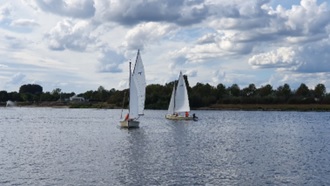 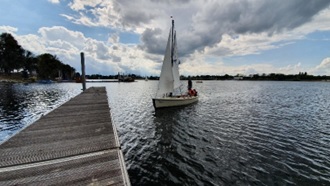 